Mẫu 8PHIẾU ĐĂNG KÝ THÔNG TIN DANH SÁCH NGẮN(danh sách nhà thầu có hồ sơ quan tâm đáp ứng yêu cầu của hồ sơ mời quan tâm)Kính gửi: Báo Đấu thầu - Bộ Kế hoạch và Đầu tưTên bên mời thầu: Ban quản lý Dự án Hỗ trợ nông nghiệp các bon thấpĐịa chỉ: Tầng 8 Liên cơ 2 16 Thụy Khuê- Tây Hồ- Hà NộiĐiện thoại/fax/email: 04.37920062/0436326592Mã số thuế: 0106236693.Đề nghị Báo Đấu thầu đăng tải thông báo danh sách ngắn với nội dung sau:1. Tên gói thầu: Gói thầu số 26: Nghiên cứu cải tiến công nghệ khí sinh học và sử dụng hiệu quả khí sinh học theo chuỗi giá trị.2. Hình thức lựa chọn nhà thầu: Lựa chọn dựa trên chất lượng (QBS)3. Tên dự án: Dự án Hỗ trợ nông nghiệp các bon thấp4. Quyết định phê duyệt danh sách ngắn: Số 1859/QĐ-BNN-KHCN ngày 18 tháng 5 năm 2017 của Bộ Nông nghiệp và Phát triển nông thôn.5. Danh sách ngắn Hà Nội , ngày 22 tháng 5 năm 2017Đại diện hợp pháp của bên mời thầu Giám đốc Dự ánNguyễn Thế HinhSTTTên nhà thầuĐịa chỉ của nhà thầuNước hoặc vùng lãnh thổ nơi nhà thầu đăng ký hoạt động1.Asian management and development institute (Viet Nam)Tầng 9, tòa nhà Suced, 108 Nguyễn Hoàng, Phường Mỹ Đình 2, Quận Nam Từ Liêm. Hà NộiViệt Nam1.KANKYO VIETNAM JOINT STOCK COMPANY (Viet Nam)Tầng 9, tòa nhà Suced, 108 Nguyễn Hoàng, Phường Mỹ Đình 2, Quận Nam Từ Liêm. Hà NộiViệt Nam2.Institute for Sustainable Development and Climate Change (Viet Nam)Phòng 410, số N4AB Trung Hòa – Nhân Chính, Thanh Xuân, Hà NộiViệt Nam3.SNV Netherlands Development Organisation (Netherlands)83, Parkstraat, 2514 JG The Hague Netherlands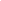 Hà Lan4Institute for Global Environmental Strategies (Japan)2108-11 Kamiyamaguchi Hayama, Kanagawa JapanNhật Bản4Enviroment protection research center (Viet Nam)2108-11 Kamiyamaguchi Hayama, Kanagawa JapanViệt Nam4ECOLOGY AND ENVIRONMENT INSTITUTE (Viet Nam),2108-11 Kamiyamaguchi Hayama, Kanagawa JapanViệt Nam5Investment Consultancy and Technology Transfer Company Limited (Viet Nam)Số 26, Ngõ 41, Thái Hà, Quận Đống Đa, Hà NộiViệt Nam5GIS and Environmental Rural Agriculture  Development Consultant Joint Stock Company (Viet Nam)Số 26, Ngõ 41, Thái Hà, Quận Đống Đa, Hà NộiViệt Nam6Energy and Environmental Development Research Center (China)6F, Tower A, International Metro Center, No.3 (A) Shilipu, Chaoyang Road, Chaoyang District Beijing 100025 ChinaTrung Quốc6David Lupton and Associates Ltd (New Zealand)6F, Tower A, International Metro Center, No.3 (A) Shilipu, Chaoyang Road, Chaoyang District Beijing 100025 ChinaNew Zealand